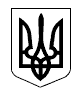 МІНІСТЕРСТВО ОСВІТИ І НАУКИ УКРАЇНИНАКАЗ01.10.2014  № 1120                                                                                         Зареєстровано в Міністерстві 
                                                                                          юстиції України 
                                                                                          8 жовтня 2014 р. 
                                                                                          за № 1208/25985Про деякі питання проведення зовнішнього незалежного оцінювання результатів навчання, здобутих на основі повної загальної середньої освіти, для осіб, які виявили бажання вступати до вищих навчальних закладів України в 2015 роціВідповідно до частини третьої статті 45 Закону України «Про вищу освіту», статті 34 Закону України «Про загальну середню освіту» НАКАЗУЮ:1. Затвердити Перелік навчальних предметів, з яких особи, що виявили бажання вступати до вищих навчальних закладів України в 2015 році, проходитимуть зовнішнє незалежне оцінювання результатів навчання, здобутих на основі повної загальної середньої освіти, що додається.2. Встановити, що в 2015 році:1) зовнішнє незалежне оцінювання результатів навчання, здобутих  на основі повної загальної середньої освіти, для осіб, які виявили бажання вступати до вищих навчальних закладів України, проводитиметься у квітні - липні;2) кожен зареєстрований учасник зовнішнього незалежного оцінювання має право скласти тести не більш як із чотирьох навчальних предметів  з переліку, затвердженого пунктом 1 цього наказу;3) зовнішнє незалежне оцінювання з української мови і літератури є обов’язковим для усіх абітурієнтів, які бажають здобувати вищу освіту  за ступенем молодшого бакалавра (молодшого спеціаліста) та бакалавра (спеціаліста або магістра медичного, фармацевтичного або ветеринарного спрямувань);4) результати зовнішнього незалежного оцінювання з української мови і літератури (базовий рівень - українська мова) зараховуються як результати державної підсумкової атестації за курс повної загальної середньої освіти для всіх випускників старшої школи загальноосвітніх навчальних закладів 2015 року.3. Українському центру оцінювання якості освіти (Лікарчук І.Л.) забезпечити відповідно дочастини третьої статті 45 Закону України  «Про вищу освіту» погодження цього наказу з громадськими об’єднаннями керівників вищих навчальних закладів, зареєстрованими в установленому законодавством порядку.4. Департаменту загальної середньої та дошкільної освіти  (Кононенко Ю.Г.) подати цей наказ на державну реєстрацію до Міністерства юстиції України.5. Контроль за виконанням цього наказу покласти на першого заступника Міністра Совсун І.Р.6. Цей наказ набирає чинності з дня його офіційного опублікування.Міністр  							С. Квіт
	ЗАТВЕРДЖЕНО 	Наказ Міністерства освіти 
і науки України 
01.10.2014 № 1120ПЕРЕЛІК 
навчальних предметів, з яких особи, що виявили бажання вступати до вищих навчальних закладів України в 2015 році, проходитимуть зовнішнє незалежне оцінювання результатів навчання, здобутих на основі повної загальної середньої освіти1. Українська мова і література.2. Історія України.3. Математика.4. Біологія.5. Географія.6. Фізика.7. Хімія.8. Англійська мова.9. Іспанська мова.10. Німецька мова.11. Російська мова.12. Французька мова.Директор департаменту 
вищої освіти						Ю. Коровайченко